ΕΠΑΝΑΛΗΠΤΙΚΕΣ ΔΡΑΣΤΗΡΙΟΤΗΤΕΣ ΣΤΗΝ ΙΣΤΟΡΙΑΟΙ  ΠΕΡΙΠΕΤΕΙΕΣ  ΤΟΥ  ΟΔΥΣΣΕΑ (Β)Στο νησί του Ήλιου, στο νησί της Καλυψώς και στο νησί των ΦαιάκωνΗμερομηνία:………..  Όνομα:………………………………………Μελετήστε με προσοχή την αντίστοιχη ενότητα από το Βιβλίο του Μαθητή. Τώρα ακούστε τη σχετική αφήγηση: https://www.youtube.com/watch?v=heBcgXUFmdcΠροσπαθήστε να απαντήσετε στις ακόλουθες ερωτήσεις:Τι συμβουλεύει ο Οδυσσέας τους συντρόφους του, μόλις φτάνουν στο νησί του Ήλιου;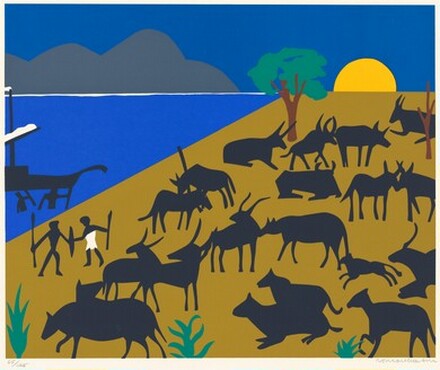 ………………………………………………………………………………………………………………………………………………………………………..Tι κάνουν αυτοί; Χαρακτηρίζω τη συµπεριφορά τους (κείµενα 1).………………………………………………………………………………………………………………………………………………………………………………………………………………………Διαβάζουµε το κείµενο 3 και σχολιάζουμε την απόφαση του Οδυσσέα να φύγει από το νησί της Καλυψώς.……………………………………………………………………………………………………………………………………………….....…………………….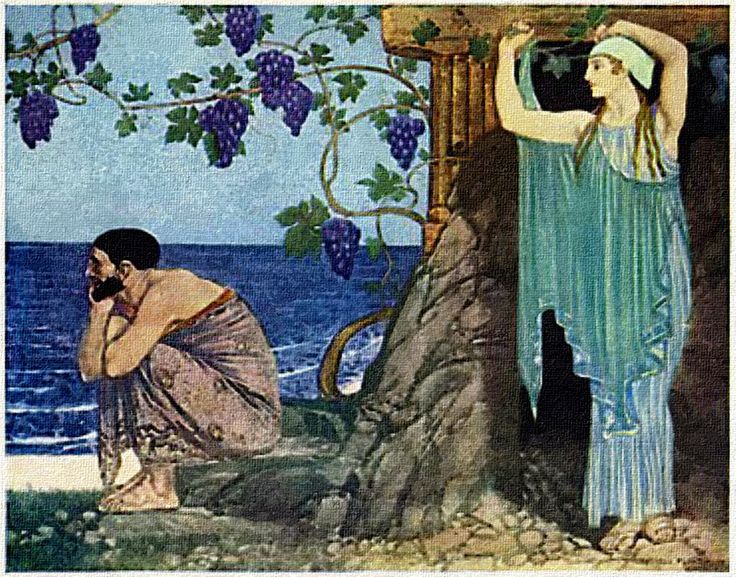 ...…………………….……………………....………………………………………………………………………………………………………………………………………………………………………………………………………………………………………………………………………Οι επόμενες εικόνες δείχνουν τα βασικά μέρη του μαθήματος. Γράψτε δίπλα σε καθεμιά έναν τίτλο.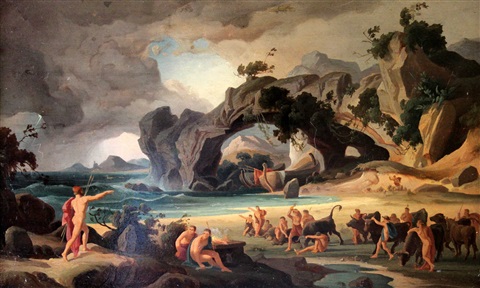 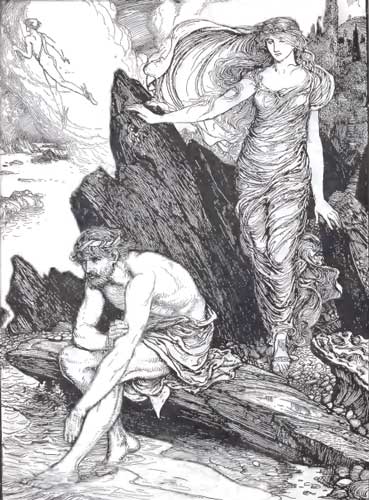 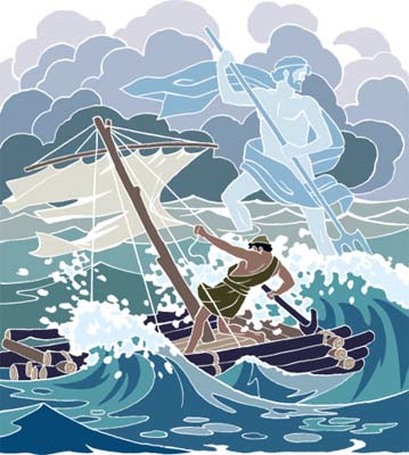 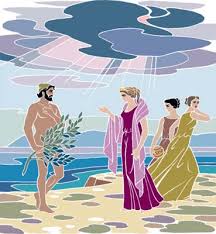 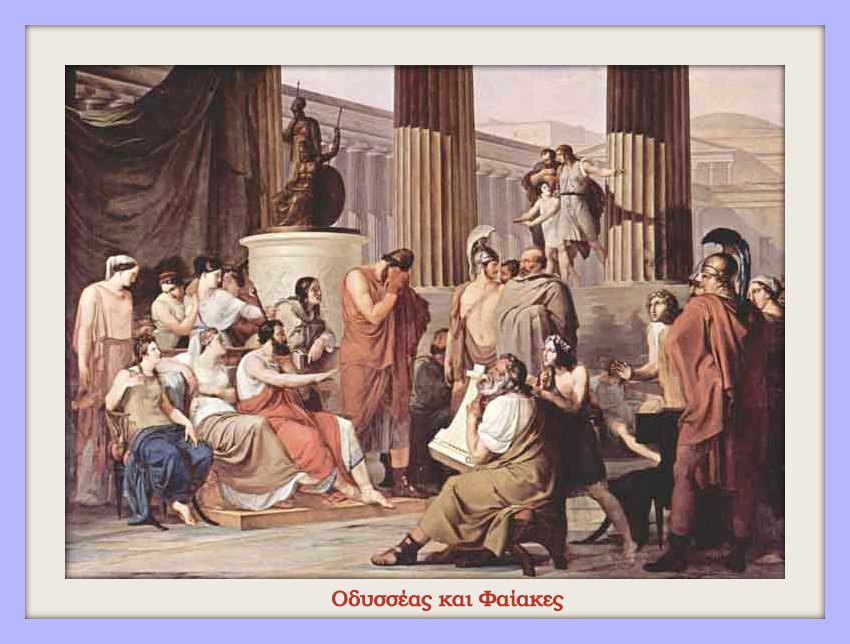 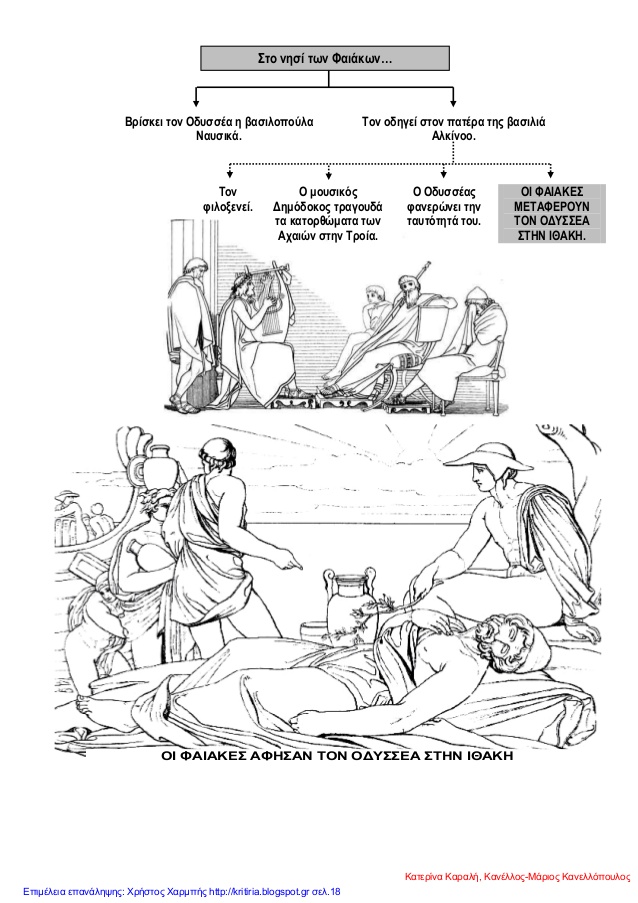 Βαθύτερη επεξεργασία των μύθων. Ας σκεφτούμε περισσότερο τα ακόλουθα:Οι σύντροφοι του Οδυσσέα τρώνε τα βόδια του Ήλιου. Ήταν απλά λάθος κάποιων λαίμαργων / επιπόλαιων; Ας αναλογιστούμε τη ζωή των ναυτικών, όπως την έχουμε περιγράψει σε παλιότερα Φύλλα Εργασίας.Ποιες γυναίκες συναντά ο Οδυσσέας στις περιπλανήσεις του και πώς του συμπεριφέρονται;Όταν οι Φαίακες (Κερκυραίοι) μαθαίνουν ότι ο ξένος στο παλάτι είναι ένας τόσο μεγάλος ήρωας, διοργανώνουν, μεταξύ άλλων, αγώνες για να τον τιμήσουν. Τι μας λέει αυτό για την Εποχή του Ομήρου, την εποχή των ηρώων;Παρακάτω υπάρχει ένα στιγμιότυπο από το Τετράδιο Εργασιών. Ανοίξτε τη συγκεκριμένη σελίδα του βιβλίου και προσπαθήστε να απαντήσετε στις ερωτήσεις.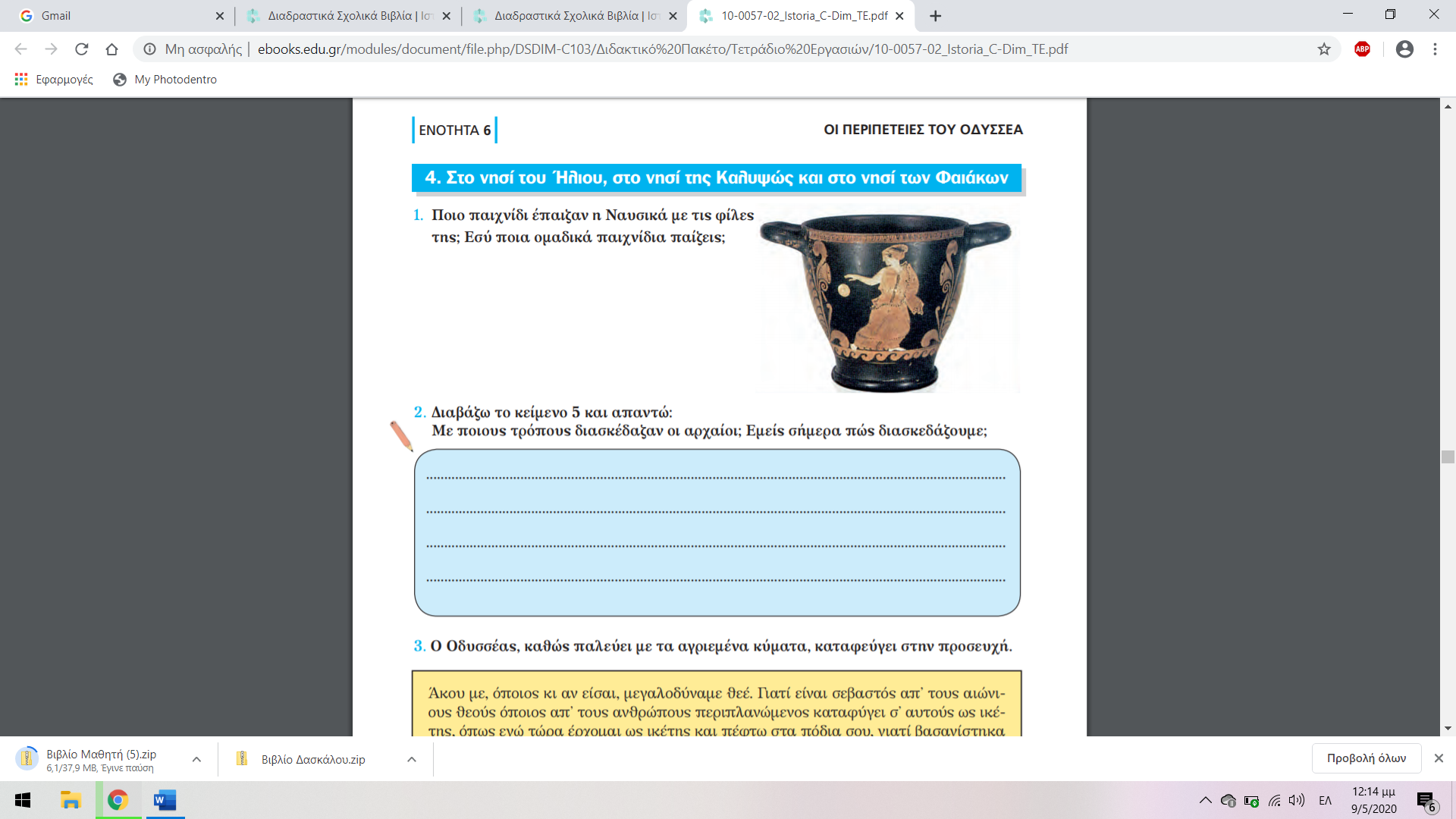 Ορισμένες χρήσιμες ιστοσελίδες:https://www.youtube.com/watch?v=8jB1T-6wqokhttps://www.youtube.com/watch?v=aeUADtOF93khttps://www.youtube.com/watch?v=HEdww00OrHM